Рабочий листПриготовьте необходимые материалы: бумагу (цветные листы А4, 1 лист А3), линейку, ножницы, клей, цветные карандаши.I. Изготовление танграма.На цветном листе А4 начертите квадрат и разбейте его на семь частей так, как показано на рисунке:
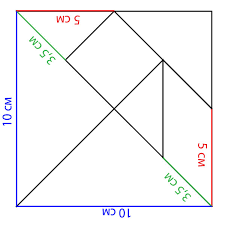 Вырежьте полученные фигуры. В итоге у вас должно получиться два больших, два меленьких и один средний треугольник, один квадрат и один параллелограмм.II. Создание фигур. Правила создания фигур:Из семи элементов составляем плоскостное силуэтное изображение. В каждую собранную фигуру должны входить все семь элементов.При составлении фигур элементы не должны налегать друг на друга.Элементы фигур должны примыкать один к другому.Сложите фигуры по контурному рисунку, на котором видны границы элементов.Задание 1 «Кошка».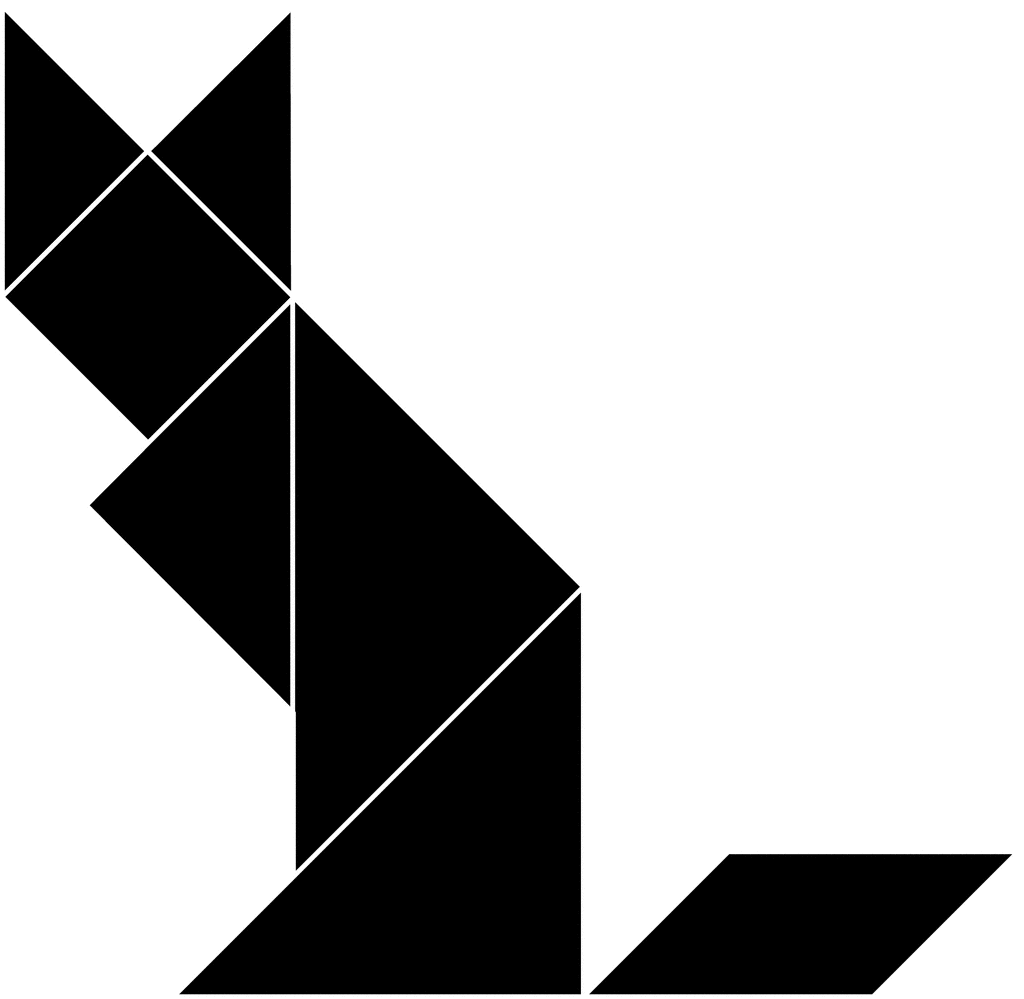 Задание 2 «Лисица».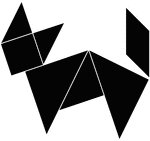 Сложите фигуры по рисунку со сплошной заливкой, при котором не видно границ элементов.Задание 3 «Человек».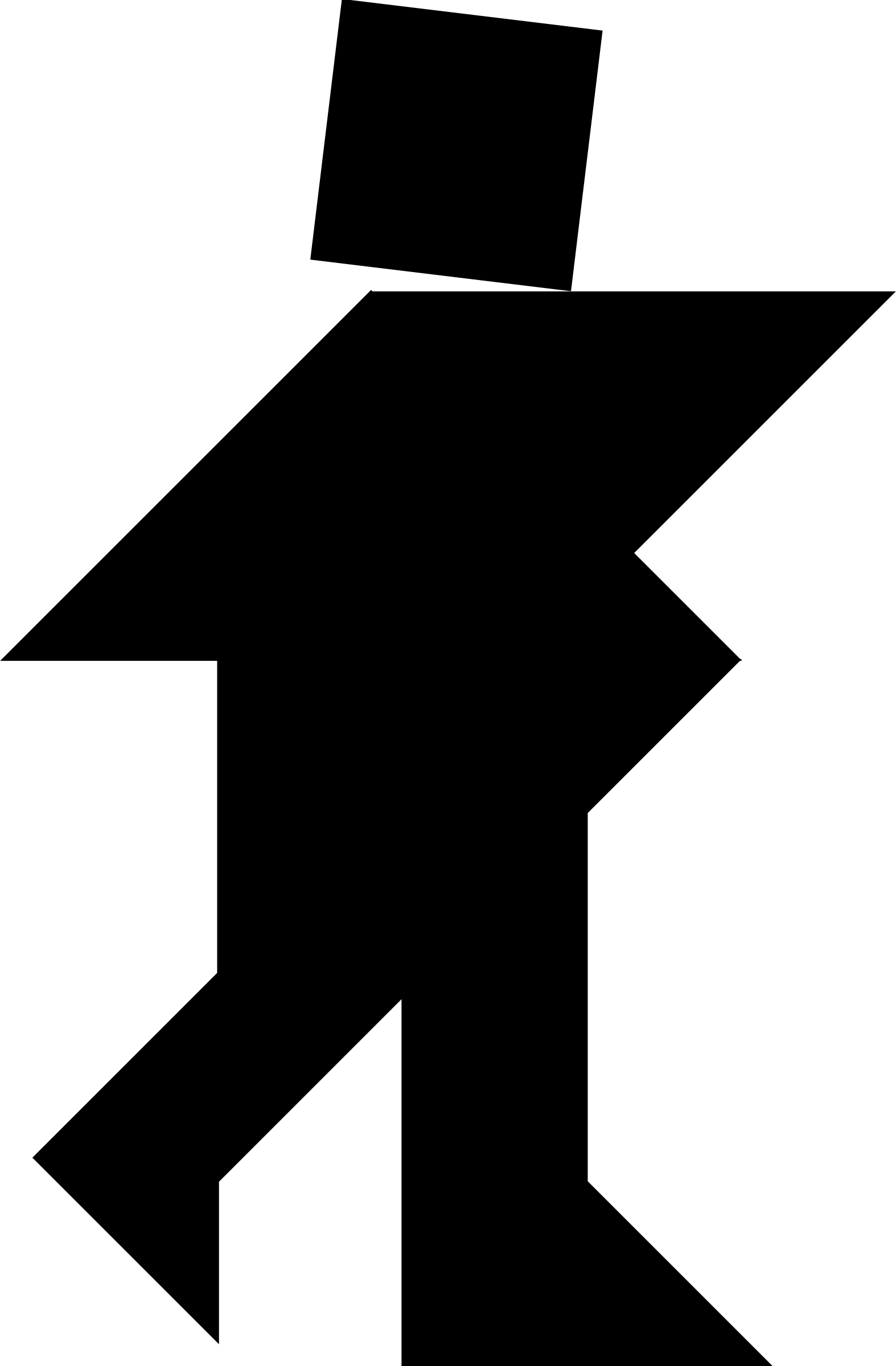 Задание 4 «Конь».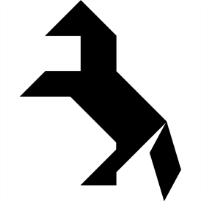 Задание 5. Создайте свои фигуры из элементов танграма. Используя полученные фигуры, выполните композицию на листе А3: придумайте сюжет, нарисуйте фоновую картинку, наклейте полученные фигуры на фон, выполните подрисовки. 